Md Saikot Mia  	 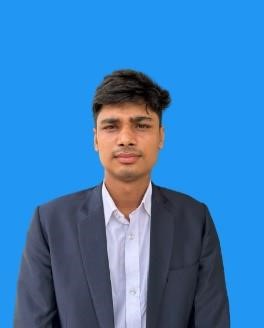 Jamdani, Pirganj, Rangpur  Call:0177549632                                                                              Email:soikot5th@gmail.com Objective I am a dedicated English-to-Bengali translator and article writer with 2 years of experience working in professional communities. I have accurate translation skills including simultaneous translation between all parties during teleconference and in-person meetings and I am an experienced article writer in researching, writing, and publishing compelling content result-driven the production of meaningful and original work for media platforms and clients. Educational Qualifications Working Experience 2 years of working experience in content writing in Carrefour and case study (from 2022 on) and former document translators. Completed final project translating proprietary scientific study materials, including procedures, observations, methodologies, and results.    3 years of experience in Rajshahi University English Language Club and a current associate member of this club. Associate member of Rajshahi University Business Club and former Associate member of Rajshahi University Higher Study Club. Core Qualifications  Translation  Article writing  Transcription  Proofreading and editing   Language  Bengali (Native) English fluent (written and Oral) Area of specialization  Business Organization and Management, Marketing Research, Brand Management, Advertising policy making, Case study, Tourism management, Contract and agreements, Free hand writing, Social and development. Personal information  Nationality  	:  Bangladeshi  Present address           :  Binodpur Rajshahi  Permanent address     :  Prganj Rangpur  Reference   Available on request,  Exam title       Major Passing year   Institute  CGPA BBA(IBA) HRM On Going  University Of Rajshahi 3.50 HSC  Commerce    2019 Polshbari Government college 4.50 SSC Science      2017 Bishnupur High School 4.64 